Proposition 2019	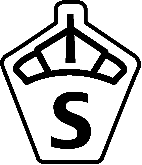 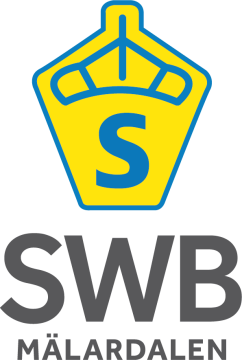 	                  SWB MÄLARDALENUnghästtest för 3 och 4-åringar, Ridhästtest för 4-åringar och 5-åriga fölston samt Öppen klassAllmänna bestämmelserFör allmänna bestämmelser se SWBs Bedömningsreglemente. Ägare/ryttare till anmälda hästar ansvarar för att ta del av SWBs Bedömningsreglemente där utförlig beskrivning av bedömningen finns. Reglemente mm, finns på www.swb.org.Särskilda bestämmelser Bedömningen äger rum på Strömsholm  Nr  1: 11-12 maj  Nr  2: 25-26 maj  Nr  3: 29- 30juni
Bedömningsledare: Nr 1 och  3: Görel Söderlund Bergius 070-7830762 ,    g.s.bergius@tele2.se Nr 2 : Åsa Hedberg 076-1915300  asa.m.hedberg@gmail.com 
Kontaktperson: GunBritt Petersson 0292-21123   info@swbmalardalen.seDomare: Överdomare: per telefon, Exteriör: Nr 1: Christina Olsson Nr 2: Elisabeth Ljungstorp Nr 3: JanOve Olsson. Gångarter/ridprov: Nr 1: GunBritt Pettersson Nr 2-3: Anki Karlsson, Hoppning: Nr 1-3: Susanne Axén. Nr 2-3: Grenspecifik hoppning-Exteriör: GunBritt Pettersson(vid många starter).För att delta i SWBs bedömningar krävs att hästens ägare är Plusmedlem eller Aktiv Medlem i SWB och en regional avelsförening 2019. Medlemsnummer SKALL anges vid anmälan. Medlemskap löser du på SWBs hemsida www.swb.org och måste vara betalt före start.Anmälningsavgiften är 1500 kr. Föreningens egna medlemmar får 100 kr rabatt. Alla anmäler i samma klass, medlemmar i annan lokalförening lägger till en anmälan på lista för extra 100 kr.  Efteranmälningar tas emot i mån av plats mot förhöjd avgift, anmälningsavgift + 500 kr. Anmälan och betalning skall göras senast den   Nr 1: 29 april   Nr 2: 13 maj    Nr 3: 17 juni på Tdb https://tdb.ridsport.se.  11-12 Maj25-26 Maj 29-30 Juni  
Första anmälningsdag är 15 mars  Observera att bedömningen kan bli full och anmälan stängas före anmälningstidens utgång. 4-åringar och äldre hästar ska anmälas till antingen löshoppning eller uppsutten hoppning. Hästar som anmäls i Öppen klass och inte ska hoppa ska ange detta i anmälan. Ryttare/visare anges i anmälan.Vid för många anmälningar gäller turordning efter anmälningsdag och att anmälningsavgiften är betald enligt proposition. De som inte får plats sätts upp på reservlista. Alla deltagande hästar skall vara grundvaccinerade med 2 vaccinationer mot hästinfluensa, dock inte senare än 7 dagar före bedömning. Vaccinationsintyg skall visas före urlastning.Uppstallning finns i Ridskolan Strömsholms regi, anmälan o betalning via tdb, förfrågningar maila till   jonas.johnson@stromsholm.comVid inställd bedömning pga. force majeure återbetalas halva anmälningsavgiften.Vid återbud pga. skada eller sjukdom verifierat med veterinärintyg återbetalas halva anmälningsavgiften om återbud anmäls senast tisdag före bedömning. Veterinärintyget skall vara SWB Mälardalen tillhanda inom en vecka efter bedömningen. Skickas till GunBritt Pettersson,  Olbo 143,   740 46 Östervåla. Startanmälan i sekretariatet senast en halvtimme före din start. Avanmälan skall göras per tel    029221123 .  Banor: Samtliga bedömningar och även framridning för 4-åringar sker i ridhus. Hästen ska vara försedd med 2 nummerlappar vid visningen (tillhandahålls inte av arrangören).Information och resultat kommer att läggas ut på föreningens hemsida, www.malardalen.swb.org 
Ägare till respektive häst skall se till att ryttare/visare får erforderlig information inför bedömningen.Rätt till ändringar förbehålles. För att kval ska gälla till Breeders Trophy skall deltagarbevis vara löst före start, undantaget är 3-åriga hästar som inte behöver deltagarbevis. se  http://swedehorse.swb.org/Bedömningen arrangeras i enlighet med bestämmelser utfärdade i SWBs bedömningsreglemente 